МУНИЦИПАЛЬНОЕ ОБЩЕОБРАЗОВАТЕЛЬНОЕ БЮДЖЕТНОЕ УЧРЕЖДЕНИЕ
БУРЕЙСКАЯ СРЕДНЯЯ ОБЩЕОБРАЗОВАТЕЛЬНАЯ ШКОЛА № 4Конспект урока по окружающему миру 
в 4 классе

«Сокровища Земли под охраной человечества. 7 чудес России.»подготовила учитель начальных классовСеркова Татьяна Александровнаучитель начальных классов 2 категории2011 / 2012 уч. год.Цель:  познакомить учащихся с объектами Всемирного наследия, показать красоту и неповторимость этих достопримечательностей.Задачи:  расширить представление учащихся о многообразии чудес природных и культурных;способствовать формированию познавательного интереса к изучению природы своей Родины;способствовать привитию чувства гордости за свою родину и родной край (на материале урока)Оборудование:мультимедийное оборудование;учебник Плешакова "Окружающий мир", 4 класс;карточки для самооценки;карточки для игры; картины с изображением достопримечательностей природы и культуры Всемирного наследия.Ход урокаI. Организационный момент. Сообщение темы и целей урока.Начинается урок,Он пойдёт ребятам впрок,Постарайтесь всё понять,Учитесь тайны открывать,Ответы полные давать,Чтоб за работу получатьТолько лишь оценку «пять»!- Сегодня на уроке я хочу вам предложить поговорить о  сокровищах  и чудесах.- С чем у вас ассоциируются эти слова?- Что можно назвать чудом?  Сокровищем ?- Предлагаю обратиться к словарю С.И.Ожегова и узнать значение этих слов.- Сегодня мы узнаем о сокровищах Земли, охраняемых человеком, о Всемирном наследии природы, культуры .ІІ Проверка знаний и умений- А сейчас хотелось бы узнать,У скольких экологов класса знания на «пять».Графический диктант : Если вы согласны с моим утверждением, ставьте знак ▲ («да»), а если это не так – знак ● («нет»):─ Человек – властелин и покоритель природы.─ Древние люди остро чувствовали свою зависимость от капризов окружающей среды.─ Экология – это наука о взаимодействиях животных организмов и их сообществ между собой и со средой, в которой они обитают.─ Причинами загрязнения океана являются: нефтепродукты, промышленные и бытовые отходы, сточные воды полей и ферм, ядовитые и радиоактивные отходы, которые сбрасывает человек в моря и океаны.─ Вырубка тропических лесов не является экологической проблемой  Земли .─ Весь мусор, выбрасываемый людьми, быстро самоуничтожается.─ Международная экологическая организация Гринпис имеет эмблему с изображением панды.─ Всемирный фонд дикой природы собирает и распределяет средства, необходимые для  охраны  редких видов живых организмов.Ответ: ●▲▲▲●●●▲Организуется взаимопроверка работ.Подводятся итоги проверки знаний.Итоги каждого задания вносятся в листы самооценки.Лист самооценки.III. Изучение новой темы:- Как вы думаете, много ли на свете чудес и  сокровищ ?-   В древности необычные творения рук человека, поражавшие современников красотой, размерами, техникой исполнения, называли «Семь чудес света». К большому сожалению, мы не сможем их увидеть во всем их великолепии, они были разрушены человеком, и только одно чудо - египетские пирамиды -сохранилось до нашего времени.Выставка картин Семи чудес света: египетские пирамиды, «Висячие сады» Семирамиды, храм Артемиды Эфесской, Зевс Олимпийский, мавзолей в Галикарнасе, Фаросский маяк, Колосс Родосский.  1.Сообщения уч-ся о семи чудесах света.-   Чтобы мир не лишался в дальнейшем бесценных сокровищ, возникла идея объявить выдающиеся достопримечательности природы и культуры Всемирным наследием. О Всемирном наследии мы заслушаем сообщение нашего товарища.Рассказ ученика:Всемирное наследие включает объекты природы, объединенные названием «Всемирное природное наследие», и объекты творения человеческих рук, объединенные названием «Всемирное культурное наследие». Эти две части неразрывны между собой, об этом говорит эмблема Всемирного наследия (показ эмблемы, нарисованной на плакате). 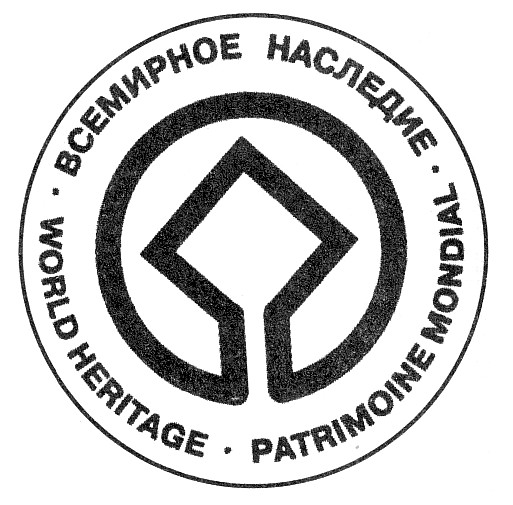 Круг символизирует природу, а квадрат в центре - творения человеческих рук. В настоящее время создан Список всемирного наследия, который ежегодно пополняется. В этом списке есть ряд объектов природы и культуры России.2 Работа с учебником стр 54-55 С помощью учебника сформулируйте и запишите определениеВСЕМИРНОЕ НАСЛЕДИЕ -- ЭТО3. Работа в рабочих тетрадях.-   Закончим схему:                   Всемирное наследиеприродное                           культурноеозеро Байкал                  Московский КремльБольшой каньон                   Статуя Свободыводопад Игуасу                         Венеция Виктория4.Работа с учебником-   Изучим карту-схему на стр. 56-57 учебника. Обратите внимание на условные обозначения. Какие объекты природного наследия вы видите на карте? При ответе указывайте материк. 5. Физкультминутка.Стая птиц летит на юг,                                       В небе ясном солнце светит,Небо синее вокруг.                                              Космонавт летит в ракете. Чтоб скорее прилетать,                                       А внизу леса, поля —Надо крыльями махать.                                      Расстилается земля. Птички начали спускаться,                                                      На поляне все садятся.Предстоит им долгий путь,                                                       Надо птичкам отдохнуть.6. Продолжение темы-   Назовите объекты культурного наследия. (Статуя Свободы в Нью-Йорке, Абу-Симбел, Мемфис - древняя столица Египта, афинский Акрополь, Венеция, Московский Кремль и Красная площадь, Кижи - деревянные церкви, исторический центр Санкт-Петербурга, Великая китайская стена.)Учитель показывает презентацию.6.  -  Среди названных объектов находятся достопримечательности Всемирного наследия России. Их названия мы узнаем разгадав ребус.РЕБУС1)16,9,6,18,16      2,1,11,12,1,13   __________________________________________________________________2)4,16,18,1        31,13,30,2,18,21,19  __________________________________________________________________3)17,6,20,6,18,4,16,22   __________________________________________________________________4)5,16,13,10,15,1     4,6,11,9,6,18,16,3  __________________________________________________________________5)19,20,16,13,2,29      3,29,3,6,20,18,10,3,1,15,10,33 __________________________________________________________________6) 23,18,1,14,      3,1,19,10,13,10,33       2,13,1,8,6,15,15,16,4,16 __________________________________________________________________7)14,1,14,1,6,3      12,21,18,4,1,15      10      18,16,5,10,15,1      14,1,20,30__________________________________________________________________7.Презентация« СЕМЬ ЧУДЕС РОССИИ»Выполнение теста.Тест.1. Что не входит во Всемирное наследие?                         а) Всемирное природное наследие;                          б) Всемирное культурное наследие;                         в) Всемирное производственное наследие. 2. Что в эмблеме Всемирного наследия символизирует круг?                       а) природу;                    б) творение человека;              в) солнце;3. Какая фигура на эмблеме Всемирного наследия символизирует творения   человека?                    а) треугольник;            б) квадрат;                     в) круг.4.  Какой объект не относится к природному наследию?                    а) озеро Байкал;           б) Московский Кремль;      в)горы Алтай.5.  Какой объект не относится к культурному наследию?а) Тадж-Махал;            б) Афинский Акрополь;           в) водопад Виктория.6.   Какой из памятников Всемирного природного наследия находится в России?а) вулканы Камчатки;       б) Большой каньон;           в)  водопад Игуасу.7.   Какая постройка сделана из дерева?а) Афинский Акрополь;         б) церковь Кижи;       в) Великая Китайская    стена.8.  На каком материке находится Большой каньон?а) в Северной Америке;              б)  в Австралии;           в) в Европе.IV Закрепление-   На нашем заседании мы обсудили очень важные вопросы. Пришло время подвести итоги . Что такое Всемирное наследие? (Это Всемирное природное наследие и Всемирное культурное наследие.)-   Назовите объекты Всемирного природного наследия. (Большой каньон,  озеро Байкал и т.д.)-   Назовите достопримечательности Всемирного культурного наследия. (Московский Кремль, Статуя Свободы, Венеция, Серенгети и т.д.)V. Выставление оценок по листам самоконтроля.VI. Подведение итогов урокаВыставление оценок.-   Как вы оцениваете работу нашего экологического совета?-   Какие вопросы, на ваш взгляд, были наиболее актуальными?V I I.  Домашнее задание Стр. 54-62.Ответить на вопросы «Проверь себя».Сочинение « Каким бы  Я хотел видеть окружающий нас мир…»Список использованной литературы
1. Плешаков А.А. Учебное пособие.- М.: Просвещение, 2007.2. Дмитриева О.И. Методическое пособие. – М.: «ВАКО», 2004.3. Алтынов П.И. Краткий справочник школьника. – М.: Дрофа, 19974. Ожегов С.И. Толковый словарь русского языка.- М. – 1999Приложение :Карточка № 11)16,9,6,18,16      2,1,11,12,1,13   ___________________________________________________2)4,16,18,1        31,13,30,2,18,21,19  __________________________________________________3)17,6,20,6,18,4,16,22   ___________________________________________________4)5,16,13,10,15,1     4,6,11,9,6,18,16,3  ___________________________________________________5)19,20,16,13,2,29      3,29,3,6,20,18,10,3,1,15,10,33 ___________________________________________________6) 23,18,1,14,      3,1,19,10,13,10,33       2,13,1,8,6,15,15,16,4,16 ___________________________________________________7)14,1,14,1,6,3      12,21,18,4,1,15      10      18,16,5,10,15,1      14,1,20,30___________________________________________________Карточка № 2Словарик юных географов.Озеро – природный водоем в углублениях суши, заполненной пресной или минеральной, соленой водой.Гейзер – источник, периодически выбрасывающий фонтаны горячей воды и пара до высоты 20- и более.Памятник  - произведение искусства, созданное для увековечивания людей или исторических событий. Кроме того, выделяют памятники природы – природные объекты, охраняемые государством. Например, скульптурная группа, статуя, бюст, обелиск, гробница и т. п.Курган – древний могильный холм или надмогильная насыпь из земли или камня, обычно конической формы; небольшая возвышенность.Гора – обширные участки земной поверхности, поднятые на несколько тысяч метров над уровнем моря в виде вершин.Долина – вытянутые формы рельефа, образованные деятельностью рек и имеющие уклон в направлении течения или удлиненная впадина вдоль речного русла или среди гор.Храм  - культурное здание для выполнения религиозных обрядов, церковьКарточка № 3Легенда о Байкале и Ангаре.Было у Байкала 336 сыновей. В черном теле держал их старик. День и ночь заставлял без устали трудиться. И сыновья работали не покладая рук. Они топили снега и ледники и гнали хрустальную воду с гор в огромную котловину.То, что они добывали тяжким трудом, проматывала сестра Ангара. Она растрачивала собранные богатства на наряды и разные прихоти.Однажды прослышала Ангара от странствующих певцов о жившем за горами юном богатыре Енисее, о его красоте и силе и полюбила его. Но суровый старик прочил ей иную судьбу, решив выдать замуж за старого богатого Иркута. Еще строже стал он стеречь дочь, спрятал ее в хрустальный дворец на дне подводного царства. Безутешно тосковала Ангара, плакала в подводной темнице, просила богов помочь. Сжалились боги над пленницей, приказали ручьям и рекам размыть стены хрустального дворца, освободить Ангару. Вырвалась девушка на волю и бросилась бежать по узкому проходу в скалах.Проснулся от шума Байкал, рассердился. Бросился в погоню. Но где ему, старому, угнаться за молодой дочкой. Все дальше убегала Ангара от разъяренного отца. Тогда старик схватил каменную глыбу и метнул в беглянку, но не попал. Так и осталась с тех пор лежать эта глыба в месте выхода реки из озера, и зовут ее люди Шаманским Камнем.Разбушевавшийся старик все кидал и кидал вслед беглянке обломки скал. Но чайки кричали каждый раз: «Обернись, Ангара, обернись!» И девушка ловко уклонялась от смертоносных отцовских посланцев.Прибежала Ангара к Енисею, обняла его, и потекли они вместе к Студеному морю.Карточка № 4ТЕКСТ«Долина гейзеров на Камчатке».Это каньон реки, где на площади в 7 квадратных километров действует более 20 крупных гейзеров. Каждый из гейзеров неповторим и уникален. Имеет свое имя и характер. «Великан» извергает на высоту девятиэтажного дома (до ) тридцать тонн воды за одну минуту, а «Тройной» фонтанирует сразу из трех отверстий, «Большой» из громадной раковины-грифона создает неповторимый водный каскад, а «Первенец» из-под каменной глыбы выбрасывает струю кипятка прямо в реку. Есть гейзеры «Сахарный», «Фонтан», «Леший», «Хрустальный», «Грот» и другие. Феерию гейзеров-фонтанов дополняют более 200 пульсирующих и фонтанирующих горячих и парящих источников, парогазовые струи, котлы с красной кипящей глиной, ухающие филином парящие пустоты, горячие и теплые озера и ручьи с водопадами.              Долина гейзеров – это своеобразная экосистема и особый микроклимат для растений и животных. Весна приходит на термальные площадки на месяц раньше обычного, в конце апреля. Бурые медведи, покинув зимние спальни, десятками собираются у гейзеров: поедают первую свежую зелень; отлеживаются на весенних сугробах; здесь у них проходят брачные игры.              Своеобразна Долина поздней осенью и в начале зимы. На землю тихо падает снег, а из-под земли с шумом вырываются струи кипящей воды.    Карточка № 5.ТЕКСТ «Гора Эльбрус». На самом деле, Эльбрус – вулкан с двумя головами, последнее извержение которого случилось почти 2000 лет назад. Головы одинаковой высоты: Восточная высотой  над уровнем моря, Западная 5642м. Поверхность от высоты  в основном покрыта ледниками(их 77).На западных и северных склонах отвесные скальные участки достигают высотой до .          Эльбрус сформировался миллион лет назад. Он покрыт снегом и льдом и определяет климат и погоду значительного района. Эльбрус - самая большая лыжная гора в мире, перспективное место всероссийских и международных соревнований. Мы даже редко вспоминаем , что это вулкан. Наука говорит, что по результатам многолетних исследований… однозначно свидетельствуют об активности вулканических процессов. Эльбрус современный вулкан, находящийся в стадии относительного покоя. И, сознание, что Эльбрус живет, обостряет интерес к этому району. Лавовые потоки, излившиеся в разное время, минеральные источники и выходы горячих сернистых газов на его склонах, высокотемпературные источники на расстоянии 10- от кратеров, свидетельствуют об активном прошлом вулкана.                   Огромная снежная шапка Эльбруса образует более пятидесяти ледников; извергающиеся из них потоки, сливаясь, дают начало трем основным рекам района – Кубани, Баксану и Малке.            Слава Эльбруса как высочайшей и прекраснейшей горы Кавказа идет с незапамятных времен. Еще до нашей эры о нем писал Геродот. У народов Кавказа и Ближнего Востока об Эльбрусе сложены песни и легенды. Ему посвятили вдохновенные строки А.С.Пушкин, М.Ю.Лермонтов, многие кавказские поэты.            В 1829 году человек впервые поднялся на одну из вершин Эльбруса. Это был кабардинец Килар Хаширов, проводник экспедиции Российской Академии наук. А первым, кто покорил обе вершины, оказался балкарский пастух и охотник Ахия Соттаев. За свою долгую жизнь он побывал на Эльбрусе девять раз: первый в возрасте сорока с лишним лет, а последнее восхождение совершил в 1909 году, когда ему исполнилось 121 год!              С тех пор на Эльбрус взошли многие: Эльбрус стал популярной вершиной, на которую устраивают спортивные массовые восхождения.   Карточка № 6ТЕКСТ «Столбы выветривания. Легенда.»  Когда-то Столбы выветривания являлись объектами культа манси. Вот одна из романтических легенд. Как гласит миф, жило одно племя югров (вогулы, манси и др. родственные им племена назывались общим именем – югры). Оно было настолько богато и счастливо, что о нем ходили легенды далеко за пределами Каменного пояса. Жило племя под покровительством Ялпынгнера, и вождем был могучий и мудрый Куущай. У вождя была дочь, красавица Айюм. Красивее нее не было никого на свете. О ее красоте прознал Торев (медведь), что жил на другой стороне Уральских гор. И вот, однажды, Торев пришел к Куущай и потребовал у него Айюм себе в жены, на что получил отказ от самой Айюм. Торев очень рассердился, позвал своих братьев-великанов и решил уничтожить югров, а Айюм силой взять себе в жены. Подойдя к каменному городу, где была Айюм, братья-великаны начали осаждать его. Завязалась великая битва и сила была на стороне великанов. Тогда Айюм попросила добрых духов Ялпынгнера донести весть о нападении на город до ее брата Пыгрычума, который в это время был на охоте. Но Пыгрычум был далеко. Великаны ворвались в город, разрушили хрустальный дворец, осколки которого разлетелись по Рифейским горам (с тех пор здесь находят горный хрусталь). Племя югров-вогулов вынуждено было обратиться в бегство. И вот, когда великаны уже почти догнали Айюм и ее соплеменников, неожиданно появился Пыгрычум с золотым мечом и сияющим мечом, которые ему дали духи Ялпыгнера. Пыгрычум направил луч света, отраженный от его щита, в глаза Тореву и тот окаменел. Точно так же окаменели и его братья. Так возник Мань-Пупу- нер.        В легендах постоянным мотивом остается наличие великанов, которые хотели погубить вогульское племя и волшебная сила Ялпынгнера. Как видите, Мань-Пупу-нер заслуживает эпитета волшебный и магический, он самый красивый и впечатляющий.Ответы: 1)16,9,6,18,16      2,1,11,12,1,13 (Озеро Байкал.)2)4,16,18,1        31,13,30,2,18,21,19 (Гора Эльбрус.)3)17,6,20,6,18,4,16,22 (Петергоф.)4)5,16,13,10,15,1     4,6,11,9,6,18,16,3 (Долина гейзеров.)5)19,20,16,13,2,29      3,29,3,6,20,18,10,3,1,15,10,33 (Столбы выветривания.)6) 23,18,1,14,      3,1,19,10,13,10,33       2,13,1,8,6,15,15,16,4,16 (Храм Василия Блаженного.)7)14,1,14,1,6,3      12,21,18,4,1,15      10      18,16,5,10,15,1      14,1,20,30 (Мамаев курган и Родина-мать.)Графический диктант.Рабочая тетрадь   ТестРебус Прочее.1234567891011абвгдеёжзий1213141516171819202122клмнопрстуф2324252627282930313233хцчшщъыьэюя1234567891011абвгдеёжзий1213141516171819202122клмнопрстуф2324252627282930313233хцчшщъыьэюя